РЕШЕНИЕРассмотрев проект решения о порядке проведения антикоррупционной экспертизы нормативных правовых актов Городской Думы Петропавловск-Камчатского городского округа и их проектов, внесенный Главой Петропавловск-Камчатского городского округа Слыщенко К.Г., руководствуясь статьей 3 Федерального закона от 17.07.2009 № 172-ФЗ «Об антикоррупционной экспертизе нормативных правовых актов и проектов нормативных правовых актов», Городская Дума Петропавловск-Камчатского городского округа РЕШИЛА:1. Принять Решение о порядке проведения антикоррупционной экспертизы нормативных правовых актов Городской Думы Петропавловск-Камчатского городского округа и их проектов. 2. Направить принятое Решение Главе Петропавловск-Камчатского городского округа для подписания и обнародования.РЕШЕНИЕот 01.07.2014 № 238-ндПринято Городской Думой Петропавловск-Камчатского городского округа(решение от 25.06.2014 № 503-р)	Статья 1. Общие положения1. Настоящее Решение о порядке проведения антикоррупционной экспертизы нормативных правовых актов Городской Думы Петропавловск-Камчатского городского округа и их проектов (далее – Решение) разработано в соответствии со статьей 3 Федерального закона от 17.07.2009 № 172-ФЗ «Об антикоррупционной экспертизе нормативных правовых актов и проектов нормативных правовых актов», статьей 6 Федерального закона от 25.12.2008 № 273-ФЗ                                         «О противодействии коррупции», постановлением Правительства Российской Федерации от 26.02.2010 № 96 «Об антикоррупционной экспертизе нормативных правовых актов и проектов нормативных правовых актов» и устанавливает порядок организации в Городской Думе Петропавловск-Камчатского городского округа (далее – Городская Дума) деятельности по выявлению коррупциогенных факторов в нормативных правовых актах Городской Думы и их проектах (далее - решения Городской Думы и их проекты, решения Городской Думы, проекты решений Городской Думы) их последующему устранению в целях предотвращения коррупционных проявлений.2. Антикоррупционная экспертиза решений Городской Думы и их проектов проводится в соответствии с Методикой проведения антикоррупционной экспертизы нормативных правовых актов и проектов нормативных правовых актов, утвержденной постановлением Правительства Российской Федерации от 26.02.2010 № 96.3. Антикоррупционная экспертиза решений Городской Думы и их проектов проводится в целях выявления в них коррупциогенных факторов и их последующего устранения.Статья 2. Порядок проведения антикоррупционной экспертизы решений Городской Думы и их проектов1. Антикоррупционная экспертиза проектов решений Городской Думы проводится юридическим отделом аппарата Городской Думы при проведении правовой экспертизы, в порядке, установленном статьей 5 Решения Городской Думы Петропавловск-Камчатского городского округа от 31.10.2013 № 141-нд                 «О порядке внесения проектов муниципальных правовых актов на рассмотрение Городской Думы Петропавловск-Камчатского городского округа».2. Антикоррупционная экспертиза решений Городской Думы проводится по результатам мониторинга законодательства и практики правоприменения соответствующего решения Городской Думы.3. Результаты проведения антикоррупционной экспертизы решений Городской Думы и их проектов отражаются в заключении юридического отдела аппарата Городской Думы о проведении правовой и антикоррупционной экспертизы (далее – заключение).4. В случае выявления коррупциогенных факторов в решении Городской Думы (проекте решения Городской Думы) в заключении указываются структурные единицы решения Городской Думы (проекта решения Городской Думы), в которых выявлены коррупциогенные факторы, признаки коррупциогенных факторов, установленные Методикой проведения антикоррупционной экспертизы нормативных правовых актов и проектов нормативных правовых актов, утвержденной постановлением Правительства Российской Федерации от 26.02.2010 № 96.5. В заключении указываются конкретные предложения о способе устранения коррупциогенных факторов путем внесения соответствующих изменений в решение Городской Думы (проект решения Городской Думы), признания утратившим силу решения Городской Думы (или его отдельных норм), разработки и принятия иного решения Городской Думы, устраняющего коррупциогенный фактор.6. В случае отсутствия в решении Городской Думы (проекте решения Городской Думы) коррупциогенных факторов в заключении делается запись о проведенной антикоррупционной экспертизе и об отсутствии коррупциогенных факторов.	7. Рекомендации по устранению выявленных коррупциогенных факторов подлежат обязательному рассмотрению субъектом правотворческой инициативы.Статья 3. Заключительные положения1. Настоящее Решение вступает в силу после дня его официального опубликования.2. Со дня вступления в силу настоящего Решения признать утратившими силу:1) Решение Городской Думы Петропавловск-Камчатского городского округа от 29.12.2011 № 462-нд «О порядке проведения антикоррупционной экспертизы нормативных правовых актов и проектов нормативных правовых актов Городской Думой Петропавловск-Камчатского городского округа»;2) Решение Городской Думы Петропавловск-Камчатского городского округа от 28.08.2013 № 128-нд «О внесении изменений в Решение Городской Думы Петропавловск-Камчатского городского округа от 29.12.2011 № 462-нд «О порядке проведения антикоррупционной экспертизы нормативных правовых актов и проектов нормативных правовых актов Городской Думой Петропавловск-Камчатского городского округа».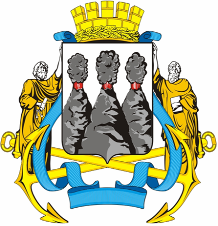 ГОРОДСКАЯ ДУМАПЕТРОПАВЛОВСК-КАМЧАТСКОГО ГОРОДСКОГО ОКРУГАот 25.06.2014 № 503-р16-я сессияг.Петропавловск-КамчатскийО принятии решения о порядке проведения антикоррупционной экспертизы нормативных правовых актов Городской Думы Петропавловск-Камчатского городского округа и их проектовГлава Петропавловск-Камчатского городского округа, исполняющий полномочия председателя Городской Думы К.Г. СлыщенкоГОРОДСКАЯ ДУМАПЕТРОПАВЛОВСК-КАМЧАТСКОГО ГОРОДСКОГО ОКРУГАО порядке проведения антикоррупционной экспертизы нормативных правовых актов Городской Думы Петропавловск-Камчатского городского округа и их проектовГлаваПетропавловск-Камчатскогогородского округаК.Г. Слыщенко